УТВЕРЖДЕНО Постановлением администрации муниципального образования «Афанасьевское»от 16 августа 2018 № 16/02-02ПРОГРАММА КОМПЛЕКСНОГО РАЗВИТИЯТРАНСПОРТНОЙ ИНФРАСТРУКТУРЫМУНИЦИПАЛЬНОГО ОБРАЗОВАНИЯ «АФАНАСЬЕВСКОЕ»НА 2018-2028 ГОДЫПаспорт программыХарактеристика существующего состояния транспортной инфраструктуры.анализ положения субъекта Российской Федерации в структуре пространственной организации Российской Федерации, анализ положения поселения, городского округа в структуре пространственной организации субъектов Российской ФедерацииАфанасьевское муниципальное образование входит в состав Верхнетоемского муниципального района Архангельской области. Располагается в юго-восточной его части.Административный центр муниципального образования – село Вознесенское.Площадь территории муниципального образования «Афанасьевское»  1758,0 кв. км или 175 800  га, что составляет от площади Верхнетоемского муниципального района    (2 045 000 га или 20450 кв. км) – 8,5%.  Застроенная площадь жилищного фонда:  2016 г -  62300 кв.м;  2017 г – 62745 кв.м. По прогнозу социально-экономического развития  муниципального  образования «Афанасьевское» на 2018 г и плановый период 2019 и 2020 г.г. застроенная территория жилищного фонда увеличится до 63670 кв.м.Численность населения на 01.01.2014 г. составляла 1481 чел. или 1,48  тыс. чел. или  9,81 % от населения района (всего), на 01.01.2017 – 1346 чел. По прогнозу социально-экономического развития муниципального образования «Афанасьевское» численность постоянного населения  к 2020 году будет 1313 человек. Наблюдается естественная убыль населения. Из общего количества населения – 1346 чел., население моложе трудоспособного возраста составляет 234 чел., (16,8 %), в трудоспособном возрасте – 668 чел. (50,1 %), старше трудоспособного возраста – 444. чел. (33,1 %).Все населенные пункты имеют различную численность населения. Наиболее крупные по численности населенные пункты (более 100 жителей) с. Вознесенское (370 чел. или 24,9 % от численности населения МО) и д. Красногорская (116 чел. или 7,8 % от численности населения МО). Самые распространенные населенные пункты с численностью от 10 до 50 чел. (15 НП или 38,4 % от общего количества НП), далее -  с численностью от 10 до 50 чел. (10 НП или 25,6 % от общего количества НП), с численностью от 1 до 10 чел. - 6 НП или15,3 % от общего количества НП. Имеются населенные пункты с нулевой численностью.Расстояние населенных пунктов до центра муниципального образования «Афанасьевское» с.Вознесенское и районного центра с.Верхняя ТоймаДвижение транспорта по территории муниципального образования «Афанасьевское» на 01.01.2018 г.В среднем  на автобусных маршрутах по направлению в г.Архангельск передвигается 62 чел в месяц, по направлению в г.Котлас -20 чел в месяц. На теплоходе «Заря» в дни маршрута  переправляется в среднем 30 человек. Действующие тарифы на перевозку пассажиров  2,5 руб/пасс,км.Основное направление промышленного производства – лесозаготовка. Лесозаготовительной деятельностью занимается общество с ограниченной ответственностью «Северный Лес»; СХПК «Мастер» - лесозаготовка и переработка; ИП Киреев В.В- лесозаготовка и строительство.В прогнозируемый период  2018 - 2020 годов лесозаготовителями планируется сохранение объёмов производства. 	На территории муниципального образования «Афанасьевское» в 2017 году осуществляли деятельность  организации жилищно-коммунального хозяйства (ООО «Кондратовское», ООО «Каскад», ПО «Котласские электрические сети» филиала ПАО «Межрегиональная распределительная сетевая компания Северо-Запада»).  Предполагается, что до 2020 года вышеуказанные организации продолжат свою деятельность.На территории поселения производством сельскохозяйственной продукции занимаются КФХ «Победа», «Вознесенское», ИП Рухлов В.Н и граждане, имеющие личное подсобное хозяйство. Основным направлением деятельности является производство продукции животноводства. По оценке 2017 года, поголовье крупного рогатого скота в поселении составило 490 головы в хозяйствах, из них 120 - в ЛПХ,  свиней – 7 голов, овец и коз – 55 головы. КФХ надоено в 2016 г - 513т молока («Вознесенское» -208, «Победа»-305), в среднем на корову «Вознесенское» - 2606 кг в год, «Победа» -  3311кг.  За январь-октябрь 2017 года - 433т (170т – «Вознесенское», 263т - «Победа»), с января по октябрь в среднем на корову «Вознесенское» - 2208 кг в год, «Победа» -  2755 кг.Объекты культурно-бытового обслуживания населения:На территории муниципального образования «Афанасьевское» функционирует два муниципальных бюджетных общеобразовательных учреждение «Афанасьевская средняя общеобразовательная школа» (далее – МБОУ «Афанасьевская СОШ») и «Нижнетоемская средняя общеобразовательная школа» (далее – МБОУ «Нижнетоемская СОШ»). Школы осуществляет реализацию основных общеобразовательных программ дошкольного образования, начального общего образования, основного общего образования, среднего общего образования.В 2016 году дошкольным образованием в муниципальном образовании «Афанасьевское» было охвачено 59 детей, по оценке 2017 года - 55 человек и до 2020 года снизится до 47 человекЧисленность учащихся в общеобразовательных учреждениях в 2016 году составляет 186 человек, по оценке 2017 года - 179 человек и к 2020 году составит 164 человека.Сокращение численности детей дошкольного и школьного возраста в общеобразовательных учреждениях обусловлено демографической ситуацией в муниципальном образовании «Афанасьевское» и миграцией населения.- объекты социального обеспечения: приют – на 14 человек, Дом ветеранов – на 30 человек (находятся в одном здании, работает 37 чел);- здравоохранение: МУЗ «Верхнетоемская центральная больница» - Афанасьевское отделение, Нижнетоемский ФАП;- обслуживание: Афанасьевское потребительское общество, ИП Савелова, Верхнетоемское потребительское общество, СХПК «Альянс-Агро» и ряд индивидуальных предпринимателей; - культура: МБУК «Афанасьевский культурный центр»: Нижнетоемский ДК (д.Бурцевская), Афанасьевский ДК (с.Вознесенское), Алексеевский клуб (д.Алексеевская).ВРП в основных ценах представляет собой сумму добавленных стоимостей в основных ценах по видам экономической деятельности.Открытый характер экономики региона существенно затрудняет четкое определение границ производства и оценку размеров добавленной стоимости, создаваемой на экономической территории региона. Кроме того, учет добавленной стоимости на региональном уровне осложняет получившее широкое распространение в последние годы построение корпораций на принципах вертикальной и горизонтальной интеграции. Действующие нормы и порядок ведения бухгалтерского учета не позволяют оценить выпуск и затраты на производство для каждой из производственных единиц, входящих в интегрированную корпорацию, в силу чего оценка добавленной стоимости по этим единицам носит достаточно условный характер. В результате этого в регионах, где располагаются головные структуры интегрированной корпорации, добавленная стоимость несколько завышается и, тогда как в регионах, где располагаются отдельные подразделения этих корпораций, добавленная стоимость занижается.Отдельные виды экономических операций, в силу их специфики, не подлежат учету в региональном разрезе, а учитываются только по стране в целом и включаются в оценки ВВП России, что является одной из особенностей методологии расчета региональных показателей системы национальных счетов. Бюджет муниципального образования «Афанасьевское»  Доля средств, выделяемых на эксплуатацию и развитие объектов транспортной инфраструктуры в муниципальном образовании «Афанасьевское» составила: 2014г-0,18%; 2015г- 0,22%; 2016г-0,20%; 2017-0,28%социально-экономическая характеристика муниципального образования «Афанасьевское», характеристика  градостроительной деятельности на территории муниципального образования, включая деятельность в сфере транспорта, оценка транспортного спроса.  В муниципальное образование «Афанасьевское» входят территории Афанасьевского сельсовета (левый берег р.Северная Двина) и Нижнетоемского сельсовета (правый берег р.Северная Двина). Центром  тяготения на левом берегу реки Северная Двина муниципального образования «Афанасьевское» является с.Вознесенское, здесь расположены: школа, детский садик, дом культуры, КЦСО, почта, больница, магазины продовольственные, промтоварные,  строительных материалов.Время в пути легковым автомобилем  до крайних населенных пунктов: д.Першинская, д.Власьевская занимает от 15 до 30 мин. Способ передвижения к месту работы из населенных пунктов  до 3 км пешком и на велосипедах. Свыше 2 км на автомобиле, в летний период на велосипедах. В дни крупных мероприятий (9 мая, День села, выборы)  курсирует автобус. Среднее время на передвижение с трудовыми целями 339480 мин (5658ч). Население пользуется в основном личным транспортом.Центром  тяготения на правом берегу реки Северная Двина муниципального образования «Афанасьевское» является д.Бурцевская, здесь расположены: школа, детский садик, дом культуры, почта, ФАП, магазины продовольственные, промтоварные, строительных материалов.Деревни Аввакумовская, Борисовская, Борисовская-2, Борисовская-3, Каменный Нос, Лукинская, Нижний Ручей от д.Бурцевская отделяет р.Нижняя Тойма, через неё есть подвесной мост. Круглогодично автотранспорт не курсирует. В период паводка связь с д.Бурцевская осуществляется  на лодках по р.Северная Двина. Время в пути автомобилем – УАЗ до крайней деревни  занимает от 30 мин до 50 мин в зависимости от погодных условий.Среднее время на передвижение автотранспортом с трудовыми целями из населенных пунктов свыше 2 км  14 400 мин или 240 ч в год.С административным центром  муниципального образования «Афанасьевское» жители  правобережья (Нижнетоемского сельсовета)  связываются водным видом транспорта (в период большой воды),  по ледовой переправе  (с декабря по март), водным видом транспорта и автомобилем (в период спада воды). Есть временные промежутки, когда связи между правым и левым берегом нет. В период с мая по октябрь население муниципального образования «Афанасьевское» увеличивается в два раза за счет временно  пребывающих на территории муниципального образования «Афанасьевское» (приезжающих) людей.характеристика функционирования  и показатели работы  транспортной инфраструктуры по видам транспорта.характеристика движения грузовых  транспортных средств, оценка работы транспортных средств коммунальных и дорожных служб, состояния инфраструктуры для данных транспортных средствмониторинг и прогноз объемов перевозок пассажиров и подвижности населенияПеревозку школьников осуществляют школьные автобусы. На территории Нижнетоемского сельсовета - машина УАЗ (2 раза в неделю: понедельник, пятница). Число школьных автобусов на территории Афанасьевского сельсовета - 4, общая вместимость всех автобусов -  84   пасс,   общий годовой пробег – 74 000 км,  объем перевозок пассажиров  - 9 тыс. пасс, средняя дальность поездки пассажиров -  8 км, среднесуточная  продолжительность  работы  автобусов  на линии   -  8  ч.  Средняя эксплуатационная скорость -  60 км/ч,  обеспеченность водительскими кадрами  70%.Перевозка грузов автомобильным транспортом.Инвентарное число грузовых автомобилей -9; общая грузоподъемность всех грузовых автомобилей 35,5 т, годовой пробег автомобилей 150 118,5 км; объем перевозок грузов – 2 261 т тонн в год; средняя дальность доставки грузов – 300 кмОрганизациями, осуществляющими коммунальные услуги (доставка дров населению и в котельные ) транспортными средствами, в среднем,  в год доставляется топлива: по дорогам левобережья 6448 т древесины, по дорогам правобережья 3784 тонны. 24 000т вывозится леса  по дорогам правобережья для отправки  баржами и плотами в г.Архангельск. 20 000т вывозится древесина по зимней дороге. Зимнее содержание дорог (с декабря по апрель) осуществляется тракторами марки Т-150 К (по дорогам левобережья -1, по дорогам правобережья -1) с бульдозерной установкой в среднем 4 раза в месяц.С сентября по апрель  нагрузка на дороги ложится за счет коммунальных служб, перевозки  школьников. С мая по август нагрузка на дороги ложится за счет увеличения перевозки груза: продуктов, стройматериалов, и увеличения  количества легковых автомобилей т.к количество населения в весеннее- летний период увеличивается в два раза.Перевозкой грузовых автомобилей с  одного берега р.Северная Двина на другой занимается маломерное судно, принадлежащее  администрации муниципального образования «Афанасьевское», переданное потребительскому обществу «Верхнетоемское» с целью обеспечения населения Нижнетоемского сельсовета товарами  первой необходимости.Маршруты движения грузового транспорта пролегают по центральной дороге с. Вознесенское. Это создает условия для снижения уровня загрязнения атмосферного воздуха особенно в периоды преобладания ветров северного направления, снижает нагрузку на дорожно-транспортную сеть муниципального Осложняет дорожную ситуацию на данном участке, эрозийность берега р.Курья. Берег ежегодно  обваливается и приблизился к асфальтированной дороге.анализ состава  парка транспортных средств и уровня автомобилизации в муниципальном образовании «Афанасьевское»Оценка уровня автомобилизации населения муниципального образования «Афанасьевское» Специализированные парковочные и гаражные комплексы в поселении отсутствуют.  Для хранения транспортных средств используются гаражи, а также неорганизованные площадки как с самовольно возведенными гаражами. Временное хранение транспортных средств также осуществляется на дворовых территориях жилых комплексов.характеристика сети дорог муниципального образования «Афанасьевское».характеристики  пешеходного и велосипедного передвиженияСогласно соглашения о передаче части полномочий по вопросам местного значения от 13 ноября 2015 года муниципальное образование «Верхнетоемский  муниципальный район» передал  муниципальному образованию «Афанасьевское» полномочия в части дорожной деятельности в отношении автомобильных дорог местного значения  в границах населенных пунктов поселения и  дорожной деятельности в отношении автомобильных дорог местного значения вне границ населенных пунктов в границах поселения.Перечень автомобильных дорог местного значения в границах населенных пунктов:Перечень автомобильных дорог местного значения вне границ населенных пунктов:Улично-дорожная сеть населенных пунктов представляет собой систему продольных и поперечных улиц, обеспечивающих транспортную связь между жилыми и иными зонами, и обеспечивающих выполнение основной работы пассажирского транспорта, выход на внешние автомобильные дороги. Основные местные автомобильные дороги выполняют связующие функции между улицами и отдельными объектами населенных пунктов. В соответствии с ГОСТ Р 52398 «Классификация автомобильных дорог, основные параметры и требования» дороги общего пользования поселения относятся к классу автомобильных дорог «Дорога обычного типа (не скоростная дорога)» с категорией V и VI.  Для V и VI категории предусматривается  количество полос – 1, ширина полосы . Для обеих категорий разделительная полоса не требуется, допускается пересечение в одном уровне с автомобильными дорогами, велосипедными и пешеходными дорожками, и допускается доступ на дорогу с примыканием в одном уровне.Наиболее высокая интенсивность движения отмечается в населенных пунктах: д.Автомоновская, с.ВознесенскоеСодержание дорог осуществляется в рамках выделенных средств. В основном они идут на чистку дорог от снега, устройство ледовых переправ, в летний период - грейдирование и вырубка кустов, освещение вдоль автомобильных дорог.В связи с недостаточным финансированием на протяжении многих лет автомобильные дороги местного значения не отвечают нормативным требованиям. Наиболее актуальными проблемами дорожного хозяйства сельского поселения «Афанасьевское» являются:1) несоответствие технических параметров и уровня инженерного оснащения  автомобильных дорогх современным требованиям;2) не проведение ремонтных работ, местных автомобильных дорог вследствие недостаточного финансирования;3) недостаточный уровень развития сети автомобильных дорог в населенных пунктах, сдерживающий освоение территорий и темпы их социально-экономического развития;4) отсутствие усовершенствованного покрытия на автомобильных дорогах местного значения, затрудняющее круглогодичный проезд транспорта.В настоящее время поселение в целом имеет достаточную обеспеченность внешними транспортными связями. анализ уровня безопасности дорожного движенияза период с 2015 по 2017 гг на дорогах муниципального образования «афанасьевское» зафиксированы ДТП: 2015 г -1, в том числе по вине пешехода -12016 г – 2. В том числе по вине пешехода -22017 г - 0 Оценка уровня негативного воздействия транспортной инфраструктуры на окружающую среду, безопасность и здоровье населенияКоличество автомобильного транспорта в поселении резко не растет, численность же населения падает. В летний период отпусков количество легковых автомобилей резко увеличивается.Рассмотрим отдельные характерные факторы, неблагоприятно влияющие на здоровье.Загрязнение атмосферы. Выбросы в воздух дыма и газообразных загрязняющих веществ (диоксид азота (NO2), диоксид серы (SO2) и озон (О3)) приводят вредным проявлениям для здоровья, особенно к респираторным аллергическим заболеваниям.Воздействие шума. Автомобильный транспорт, служит главным источником бытового шума. Приблизительно 30 % населения России подвергается воздействию шума от автомобильного транспорта с уровнем выше 55 дБ. Это приводит к росту риска сердечно-сосудистых и эндокринных заболеваний. Воздействие шума влияет на познавательные способности людей, мотивацию, вызывает раздражительность.Снижение двигательной активности. Исследования показывают тенденцию к снижению уровня активности у людей, в связи с тем, что все больше людей предпочитают передвигаться при помощи автотранспорта. Недостаточность двигательной активности приводит к таким проблемам со здоровьем как сердечно-сосудистые заболевания, инсульт, диабет типа II, ожирение, некоторые типы рака, остеопороз и вызывают депрессию.Учитывая сложившуюся планировочную структуру муниципального образования и характер дорожно-транспортной сети, можно сделать вывод о сравнительной благополучности экологической ситуации в части воздействия транспортной инфраструктуры на окружающую среду, безопасность и здоровье человека. Отсутствие участков дорог с интенсивным движением особенно в районах жилой застройки где проходят в основном дворовые дороги, прохождение маршрутов грузового автотранспорта в с.Вознесенское  без захода в другие населенные пункты, позволяет в целом снизить загрязнённость воздуха. Повышение уровня загрязнения атмосферного воздуха возможно в зимний период, что связано с необходимостью прогрева транспорта, а также в периоды изменения направления ветра.Источником возможного шумового (акустического) загрязнения может являться автомобильный транспорт при движении по маршруту Усть-Вага -ЯдрихаДля эффективного решения проблем загрязнения воздуха, шумового загрязнения, снижения двигательной активности, связанных с использованием транспортных средств, необходимо вести разъяснительную работу среди жителей муниципального образования, направленную на снижение использования автомобильного транспорта при передвижении в границах населенного пункта. Характеристика существующих условий и перспектив развития и размещения транспортной инфраструктуры поселенияАнализ сложившегося положения дорожно-транспортной инфраструктуры позволяет сделать вывод о существовании на территории поселения ряда проблем транспортного обеспечения:Отсутствие круглогодичной  транспортной связи территории муниципального образования «Афанасьевское» на правом берегу р.Северная Двина с центром муниципального образования, а также района и области; Слабое развитие улично-дорожной сети муниципального образования «Афанасьевское»;Низкое развитие автомобильного сервиса (СТО, мойки);Низкий уровень обеспеченности оборудованными местами хранения автомобильного транспорта и гаражами, отсутствие  парковочных местамДействующим генеральным планом муниципального образования «Афанасьевское» предусмотрены мероприятия по развитию транспортной инфраструктуры, позволяющие создать законченную улично-дорожную сеть, обеспечивающую удобную и надежную транспортную связь жилой застройки с общественным центром и местами приложения труда.Основные решения генерального плана:- строительство дорог в с. Вознесенское;- реконструкция и ремонт автодорог областного и местного значения;- обеспечение всех населенных пунктов подъездами с твердым покрытием;На рисунке  представлена схема размещения объектов реализации генерального плана по развитию транспортной инфраструктуры в с.Вознесенское. Пунктиром показано строительство новой дороги.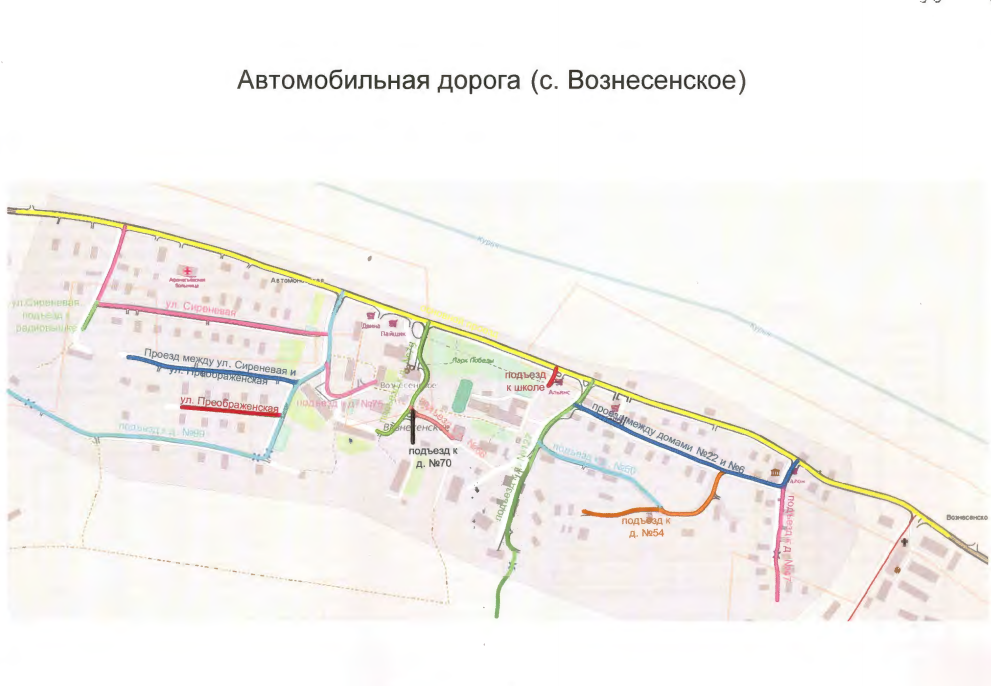 Оценка нормативно-правовой базы, необходимой для функционирования и развития транспортной инфраструктуры поселенияОсновными документами, определяющими порядок функционирования и развития транспортной инфраструктуры, являются:1. Градостроительный кодекс Российской Федерации;2. Федеральный закон от 08.11.2007 № 257-ФЗ «Об автомобильных дорогах и о дорожной деятельности в Российской Федерации и о внесении изменений в отдельные законодательные акты Российской Федерации»;3. Федеральный закон от 10.12.1995 № 196-ФЗ «О безопасности дорожного движения»;4. Постановление Правительства РФ от 23.10.1993 № 1090 «О Правилах дорожного движения»;5. Постановление Правительства РФ от 25.12.2015 № 1440 «Об утверждении требований к программам комплексного развития транспортной инфраструктуры поселений, городских округов»;6. Постановление Главного государственного санитарного врача РФ от 25.09.2007 № 74 Санитарные правила СанПиН 2.2.1/2.1.1.1200-03 «Санитарно-защитные зоны и санитарная классификация предприятий, сооружений и иных объектов»;7. Закон Архангельской области от 12.11.2002 № 125-17-ОЗ «Об автомобильных дорогах и дорожной деятельности в Архангельской области»;8.	Постановление Правительства Архангельской области от 19.04.2016 № 125-17-ОЗ «Об утверждении региональных нормативов градостроительного проектирования Архангельской области»;9.	Генеральный план муниципального образования «Афанасьевское, утвержденный решением муниципального Совета муниципального образования «Афанасьевское» от 06.09.2017  № 8/3.12. Правила землепользования и застройки муниципального образования «Афанасьевское», утвержденные решением муниципального Совета муниципального образования «Афанасьевское» от 18.12.2017 № 9/3.Таким образом, следует отметить, что на федеральном и региональном уровне нормативно-правовая база необходимая для функционирования и развития транспортной инфраструктуры сформирована.В соответствии с частью 2 статьи 5 Федерального закона 29.12.2014 № 456-ФЗ «О внесении изменений в градостроительный кодекс Российской Федерации и отдельные законодательные акты Российской Федерации», необходимо разработать и утвердить программу комплексного развития транспортной инфраструктуры поселения.В соответствии с Федеральным законом от 06.10.2003 № 131-ФЗ «Об общих принципах местного самоуправления в Российской Федерации», а также пункта 8 статьи 8 Градостроительного кодекса Российской Федерации», разработка и утверждение программ комплексного развития транспортной инфраструктуры поселений, городских округов, требования к которым устанавливаются Правительством Российской Федерации входит в состав полномочий органов местного самоуправления.В соответствии с пунктом 27 статьи 1 Градостроительного кодекса Российской Федерации» программы комплексного развития транспортной инфраструктуры поселения, городского округа – документы, устанавливающие перечни мероприятий по проектированию, строительству, реконструкции объектов транспортной инфраструктуры местного значения поселения, городского округа, которые предусмотрены также государственными и муниципальными программами, стратегией социально-экономического развития муниципального образования и планом мероприятий по реализации стратегии социально-экономического развития муниципального образования (при наличии данных стратегии и плана), планом и программой комплексного социально-экономического развития муниципального образования, инвестиционными программами субъектов естественных монополий в области транспорта. Программы комплексного развития транспортной инфраструктуры поселения, городского округа должны обеспечивать сбалансированное, перспективное развитие транспортной инфраструктуры поселения, городского округа в соответствии с потребностями в строительстве, реконструкции объектов транспортной инфраструктуры местного значения.Программа позволит обеспечить:а) безопасность, качество и эффективность транспортного обслуживания населения, а также юридических лиц и индивидуальных предпринимателей, осуществляющих экономическую деятельность;б) доступность объектов транспортной инфраструктуры для населения и субъектов экономической деятельности в соответствии с нормативами градостроительного проектирования;в) развитие транспортной инфраструктуры в соответствии с потребностями населения в передвижении, субъектов экономической деятельности - в перевозке пассажиров и грузов на территории поселка;г) развитие транспортной инфраструктуры, сбалансированное с градостроительной деятельностью;д) условия для управления транспортным спросом;е) создание приоритетных условий для обеспечения безопасности жизни и здоровья участников дорожного движения по отношению к экономическим результатам хозяйственной деятельности;ж) создание приоритетных условий движения транспортных средств общего пользования по отношению к иным транспортным средствам;з) условия для пешеходного и велосипедного передвижения населения;и) эффективность функционирования действующей транспортной инфраструктуры.Оценка финансирования транспортной инфраструктурыФинансирование работ по содержанию и ремонту улично-дорожной сети поселения в муниципальном образовании «Афанасьевское» осуществляется  из муниципального районного бюджета в виде трансфертов. Содержание и ремонт муниципальных дорог осуществляется по договорам, заключенным по результатам проведения аукционов,  капитальный ремонт дорог выполняется в плановом порядке на основании договоров, заключенных по результатам проведения аукционов в объёме выделенных денежных средств.Прогноз транспортного спроса, изменения объемов и характера передвижения населения и перевозок грузов на территории муниципального образования «Афанасьевское»прогноз  социально-экономического и градостроительного  развития муниципального образования «Афанасьевское»  Прогноз социально-экономического развития муниципального образования «Афанасьевское»  на 2018 год и плановый период  2019  и 2020 годов ( далее – прогноз)  разработан в соответствии с Федеральным законом от 28  июня 2014 года № 172 – ФЗ «О стратегическом планировании в Российской Федерации», в соответствии с пунктом 1 статьи 169, статьями 172 и 173 Бюджетного кодекса Российской Федерации, ст. 17 Федерального Закона «Об общих принципах организации местного самоуправления в Российской Федерации»,  и учитывая особенности социально-экономического развития муниципального образования «Афанасьевское».В соответствии со сценарными условиями и основными макроэкономическими параметрами Министерства экономического развития  Российской Федерации, распоряжением Правительства Архангельской области  от 10 октября 2017 года № 410-рп «О прогнозе социально-экономического развития Архангельской области на 2018 год и плановый период 2019 и 2020 годов и отдельных показателях прогноза социально-экономического развития Ненецкого автономного округа на 2018 год и плановый период 2019 и 2020 годов» прогноз сформирован по II варианту (базовый сценарий).Демографические показателиЧисленность населения муниципального образования «Афанасьевское» по данным Территориального органа Федеральной службы государственной статистики по Архангельской области (далее - Архангельскстат) на 1 января 2017 года составила 1346 человек.Тенденция сокращения численности населения муниципального образования «Афанасьевское» сохраняется и по прогнозу продолжится, вследствие превышения числа умерших над числом родившихся, а также отрицательного сальдо миграции. Возрастная структура населения муниципального образования «Афанасьевское», с выраженной тенденцией старения населения, является основным сдерживающим фактором демографического развития.С учетом реализации мероприятий, направленных на улучшение демографической ситуации и развитие здравоохранения в Архангельской области предполагается к 2020 году сохранить рождаемость на уровне 10 человек на 1 000 жителей.Коэффициент смертности в 2020 году по прогнозу составит 26 (число умерших на 1 000 жителей). За январь – октябрь 2017 года  миграционная убыль населения составила 40 человек. Среднегодовая численность населения уменьшается  ежегодно на 2,3%. Таким образом, прогноз численности постоянного населения на 2018 год предполагает уменьшение численности населения муниципального образования «Афанасьевское» и в 2019-2020 годах будет сокращаться ежегодно на 2,3% Среднегодовая численность населения поселения в 2018 году составит 1334 человека, в 2020 году сократится до 1266человек. 2. Производство товаров и услуг2.1. Промышленное производствоОсновное направление промышленного производства – лесозаготовка. Лесозаготовительной деятельностью занимается общество с ограниченной ответственностью «Северный Лес». СХПК «Мастер» лесозаготовка и переработка. Строительством домов –ИП Киреев В.ВВ 2016 году СХПК «Мастер» обработано 450 куб.м древесины, произведено пиломатериалов 210 куб.м ; объем отгруженной древесины  ООО «Северный лес» в 2016г – 55 тыс  плот. куб.м. , в 2017 году –на том же уровне. Построено домов ИП Киревым в 2016г -7, на сумму 3755,0 тыс руб,  4 бани; в 2017г - 2 дома на сумму 1602,00 тыс. руб и 5 бань В прогнозируемый период  2018 - 2020 годов планируется сохранение объёмов производства. 2.2 Жилищно-коммунальное хозяйство.На территории муниципального образования «Афанасьевское» в 2016 году осуществляли деятельность 2 организации жилищно-коммунального хозяйства (ООО «Кондратовское», ПО «Котласские электрические сети» филиала ПАО «Межрегиональная распределительная сетевая компания Северо-Запада»).  Предполагается, что до 2020 года данный показатель не изменится.Увеличение значений показателя общей площади аварийного жилищного фонда по оценке 2017 года и в прогнозируемом периоде связано с тем, что по результатам обследования специализированной организацией многоквартирных жилых домов в 2016 году 6 многоквартирных жилых дома были признаны аварийными и подлежащими сносу. К 2020 году данный показатель не увеличится.Общая площадь частного жилищного фонда будет увеличиваться за счет строительства индивидуальных жилых домов и к 2020 году составит прирост на 851,1 кв.м .Общая площадь муниципального жилищного фонда в прогнозируемом периоде снижается за счет приватизации и сноса аварийных домов.Общая площадь жилищного фонда, оборудованная централизованным отоплением, останется на прежнем уровне.2.3 Сельское хозяйствоНа территории поселения производством сельскохозяйственной продукции занимаются КФХ «Победа», «Вознесенское», ИП Рухлов В.Н и граждане, имеющие личное подсобное хозяйство. Основным направлением деятельности является производство продукции животноводства. По оценке 2017 года, поголовье крупного рогатого скота в поселении составит 490 головы в хозяйствах, из низ 120 в ЛПХ,  свиней – 7 голов, овец и коз – 55 головы. КФХ надоено в 2016 г - 513т молока («Вознесенское» -208, «Победа»-305), в среднем на корову «Вознесенское» - 2606 кг в год, «Победа» -  3311кг.  За январь-октябрь 2017 года - 433т (170т – «Вознесенское», 263т - «Победа»), с января по октябрь в среднем на корову «Вознесенское» - 2208 кг в год, «Победа» -  2755 кг.2.4 СтроительствоВ 2016 году  на территории поселения за счет всех источников финансирования введены в эксплуатацию жилые дома общей площадью 256,1 кв.м.В 2017 году за период с 01.01.2017 по 30.10.2017  введены в эксплуатацию жилые дома  общей площадью 595 кв.м. Строительство развивается за счет индивидуального жилищного строительства.В 2018 году планируется ввести в эксплуатацию 500  кв. метров жилья.3. Численность работников и занятость.Ситуация на рынке труда формируется под влиянием демографических процессов, происходящих в поселении. Темпы изменения трудовых ресурсов в прогнозируемом периоде будут определяться динамикой численности основных возрастных групп населения. В настоящее время прослеживается тенденция к старению населения, обусловленная уменьшением в возрастной структуре доли лиц моложе трудоспособного возраста и увеличением доли лиц старше трудоспособного возраста.Среднесписочная численность работников организаций в 2016 году составила 348 человек. По прогнозу, к 2020 году среднесписочная численность работников организаций составит 340 человек.Численность безработных в 2016 году составила 19 человек, на 01.11.2017 -20. Численность зарегистрированных безработных к концу 2020 года должна сократиться.Численность населения пенсионного возраста (55 и старше - женщины, 60 и старше  - мужчины) составляет  444человека.4. Развитие социальной сферыНа территории муниципального образования «Афанасьевское» функционирует два муниципальных бюджетных общеобразовательных учреждение «Афанасьевская средняя общеобразовательная школа» (далее – МБОУ «Афанасьевская СОШ») и «Нижнетоемская средняя общеобразовательная школа» (далее – МБОУ «Нижнетоемская СОШ»). Школы осуществляет реализацию основных общеобразовательных программ дошкольного образования, начального общего образования, основного общего образования, среднего общего образования.В 2016 году дошкольным образованием в муниципальном образовании «Афанасьевское» было охвачено 59 детей, по оценке 2017 года - 55 человек и до 2020 года снизится до 47 человекЧисленность учащихся в общеобразовательных учреждениях в 2016 году составляет 186 человек, по оценке 2017 года - 179 человек и к 2020 году составит 164 человека.Сокращение численности детей дошкольного и школьного возраста в общеобразовательных учреждениях обусловлено демографической ситуацией в муниципальном образовании «Афанасьевское» и миграцией населения.прогноз транспортного спроса муниципального образования «Афанасьевское» объемов и характера передвижения населения и перевозок грузов по видам транспорта, имеющегося на территории поселенияВ целом, с учетом сложившейся экономической ситуации, характер и объемы передвижения населения и перевозки грузов вряд ли претерпят значительные изменения.Прогноз развития транспортной инфраструктуры по видам транспортаВ период реализации программы, транспортная инфраструктура по видам транспорта, представленным в поселении, не претерпит существенных изменений. Основным видом транспорта, обеспечивающим прямую доступность муниципального образования «Афанасьевское» в территориальной структуре Российской Федерации, останется автомобильный транспорт. В границах «домашнего региона» преобладающим останется автомобильный транспорт как в формате общественного транспорта, так и личного транспорта граждан. Для целей обслуживания действующих производственных предприятий сохранится использование грузового транспорта.Прогноз развития дорожной сети поселения муниципального образования «Афанасьевское» Учитывая экономическую ситуацию и сложившиеся условия, необходимо разработать и реализовать мероприятия по строительству новых и реконструкции существующих участков улично-дорожной сети исходя из требований организации удобных транспортных связей жилых территорий с местами приложения труда и центрами культурно-бытового обслуживания, с учетом наиболее значительных грузо- и пассажиропотоков, а также пешеходной доступности объектов соцкультбыта и мест приложения труда.Основным направлением развития дорожной сети поселения, в период реализации Программы, будет являться строительство новой дороги в с.Вознесенское,   а также провести реконструкцию и капитальный ремонт всех существующих автомобильных дорог.Общая протяженность вновь построенных дорог составит 1,5 км, протяженность реконструированных дорог составит _______ км. Прогноз уровня автомобилизации, параметров дорожного движенияПри сложившейся тенденции изменения уровня автомобилизации  к 2027 с учетом прогноза изменения численности населения , % количества автомобилей по отношению  к количеству хозяйств вырастет. С учетом прогнозируемого увеличения количества транспортных средств в летний период, без изменения пропускной способности дорог, возможно повышение интенсивности движения на отдельных участках дорог.Прогноз показателей безопасности дорожного движенияПри сохранении сложившейся тенденции на снижение количества аварий, в том числе с участием пешеходов, предполагается стабилизация аварийности. в целом на уровне 0 случаев в год (к 2020 году).  Факторами, влияющими на снижение аварийности, станут реализация разработанного проекта организации дорожного движения (ПОДД), а также выполнение работ по содержанию, текущему и капитальному ремонту дорог в поселении.Активная разъяснительная и пропагандистская работа среди населения позволит исключить  участие пешеходов в ДТП Прогноз негативного воздействия транспортной инфраструктуры на окружающую среду и здоровье населения.В период действия программы, предполагается изменение структуры, маршрутов и объемов грузовых перевозок. Строительство дополнительного участка дороги в с.Вознесенское приведет к уменьшению негативного воздействия на окружающую среду и здоровье населения. Укрупненная оценка принципиальных вариантов развития транспортной инфраструктуры по целевым показателям (индикаторам) развития транспортной инфраструктуры с последующим выбором предлагаемого к реализации варианта.Анализируя сложившуюся ситуацию можно выделить три принципиальных варианта развития транспортной инфраструктуры: оптимистичный – развитие происходит в полном соответствии с положениями генерального плана с реализаций всех предложений по реконструкции и строительству;реалистичный – развитие осуществляется на уровне необходимом и достаточном для обеспечения безопасности передвижения и доступности, сложившихся на территории муниципального образования  центров тяготения. Вариант предполагает реконструкцию существующей улично-дорожной сети и строительство отдельных участков дорог;пессимистичный – обеспечение безопасности передвижения на уровне выполнения локальных ремонтно-восстановительных работ.В таблице представлены укрупнённые показатели вариантов развития транспортной инфраструктуры.Укрупнённые показатели развития транспортной инфраструктурыВ рамках реализации данной программы, предлагается принять второй вариант как наиболее вероятный в сложившейся ситуации. 5. Перечень мероприятий (инвестиционных проектов) по проектированию, строительству, реконструкции объектов транспортной инфраструктуры предлагаемого к  реализации варианта развития транспортной инфраструктуры, технико-экономических параметров объектов транспорта, очередность реализации мероприятий (инвестиционных проектов).Мероприятия по развитию транспортной инфраструктуры по видам транспортаМероприятия по развитию транспортной инфраструктуры по видам транспорта в период реализации Программы не предусматриваются.Мероприятия по развитию транспорта общего пользования, созданию транспортно-пересадочных узловМероприятия по развитию транспорта общего пользования, созданию транспортно-пересадочных узлов в период реализации Программы не предусматриваются.Мероприятия по развитию инфраструктуры для легкового автомобильного транспорта, включая развитие единого парковочного пространстваМероприятия по созданию и развитию инфраструктуры для легкового транспорта, включая развитие единого парковочного пространства, в период реализации Программы не предусматриваются.Мероприятия по развитию инфраструктуры пешеходного и велосипедного передвиженияМероприятия по созданию и развитию инфраструктуры пешеходного и велосипедного передвижения в период реализации Программы не предусматриваются.Мероприятия по развитию инфраструктуры для грузового транспорта, транспортных средств коммунальных и дорожных службМероприятия по созданию и развитию инфраструктуры для грузового транспорта, транспортных средств коммунальных и дорожных служб в период реализации Программы не предусматриваются.Мероприятия по развитию сети дорог муниципального образования «Афанасьевское»В целях повышения качественного уровня улично-дорожной сети муниципального образования, снижения уровня аварийности, связанной с состоянием дорожного покрытия и доступности территорий перспективной застройки, предлагается в период действия программы реализовать следующий комплекс мероприятий по проектированию, строительству и реконструкции дорог поселения.Мероприятия по развитию сети дорог муниципального образования «Афанасьевское»РеконструкцияПеречень автомобильных дорог местного значения вне границ населенных пунктов:В приложении 1 к Программе представлен график выполнения мероприятий, предусмотренных Программой, в соответствии с пунктом 5.2 статьи 26 Градостроительного кодекса РФ.6. Оценка объемов и источников финансирования мероприятий (инвестиционных проектов) по проектированию, строительству, реконструкции объектов транспортной инфраструктуры предлагаемого к реализации варианта развития транспортной  инфраструктуры.В приложении 2 к Программе представлен перечень мероприятий (инвестиционных проектов) по проектированию, строительству и реконструкции объектов транспортной инфраструктуры, предлагаемых для реализации в период действия программы, с оценкой объемов и источников финансирования.7. Оценка эффективности мероприятий (инвестиционных проектов) по  проектированию, строительству, реконструкции объектов транспортной инфраструктуры предлагаемого к реализации варианта развития транспортной инфраструктуры.В приложении 3 к Программе представлен перечень основных целевых показателей для оценки эффективности реализации мероприятий по проектированию, строительству и реконструкции объектов транспортной инфраструктуры поселения.8. Предложения по институциональным преобразованиям, совершенствованию правового и информационного обеспечения деятельности в сфере проектирования, строительства, реконструкции объектов транспортной инфраструктуры на территории муниципального образования «Афанасьевское»В рамках реализации настоящей программы не предполагается проведение институциональных преобразований, структура управления, а также характер взаимосвязей при осуществлении деятельности в сфере проектирования, строительства, реконструкции объектов транспортной инфраструктуры предполагается оставить в неизменном виде.Настоящая программа разработана в соответствии с требованиями к программам комплексного развития транспортной инфраструктуры утверждёнными постановлением Правительства Российской Федерации от 25.12.2015 № 1440 «Об утверждении требований к Программам комплексного развития транспортной инфраструктуры поселений, городских округов».Наименование программы   Программа комплексного развития транспортной инфраструктуры муниципального образования «Афанасьевское» на 2018-2028 г.г. (далее – Программа)Основания  для разработки программыГрадостроительный кодекс Российской Федерации;Федеральный закон от 06.10.2003 3131-ФЗ «Об общих принципах организации местного самоуправления в Российской Федерации»;Постановление  Правительства Российской Федерации от 25.12.2015 №1440 «Об утверждении  требований к программам комплексного развития транспортной инфраструктуры поселений, городских округов»;Устав муниципального образования «Афанасьевское»;Генеральный план муниципального образования «Афанасьевское», утвержденный решением муниципального Совета муниципального образования «Афанасьевсое» №8/3 от 06 сентября 2017 годаНаименование заказчика и разработчиков программы, их местонахождениеАдминистрация муниципального образования «Афанасьевское» Верхнетоемского района Архангельской области 165521 Архангельская область, Верхнетоемский район, с.Вознесенское, д.72Цели и задачи программыЦель программы - обеспечение нормативного соответствия и надежности функционирования транспортных систем, способствующих комфортным и безопасным условиям для проживания людей и хозяйствующих субъектовЗадачи программы:а) безопасность, качество и эффективность транспортного обслуживания населения, а также юридических лиц и индивидуальных предпринимателей, осуществляющих экономическую деятельность (далее - субъекты экономической деятельности);б) доступность объектов транспортной инфраструктуры для населения и субъектов экономической деятельности в соответствии с нормативами градостроительного проектирования поселения или нормативами градостроительного проектирования;в) развитие транспортной инфраструктуры в соответствии с потребностями населения в передвижении, субъектов экономической деятельности - в перевозке пассажиров и грузов на территории, сбалансированное с градостроительной деятельностью;д) условия для управления транспортным спросом;е) создание приоритетных условий для обеспечения безопасности жизни и здоровья участников дорожного движения по отношению к экономическим результатам хозяйственной деятельности;ж) создание приоритетных условий движения транспортных средств общего пользования по отношению к иным транспортным средствам;з) условия для пешеходного и велосипедного передвижения населения;и) эффективность функционирования действующей транспортной инфраструктуры.Целевые показатели (индикаторы) развития  транспортной инфраструктурыПрирост протяженности сети  автодорог общего пользования местного значения в результате  строительства новых дорог  - 1,5      км;  доля протяженности автодорог общего  пользования местного значения, соответствующих нормативным требованиям к транспортно-эксплуатационным показателям – 100%;повышение  качества и эффективности транспортного обслуживания населения, а также  юридических лиц и индивидуальных                                                              предпринимателей, осуществляющих экономическую деятельность на территории муниципального образования «Афанасьевское»;увеличение уровня доступности объектов транспортной  инфраструктуры для населения и субъектов экономической деятельности в соответствии с нормативами градостроительного  проектирования муниципального образования  «Афанасьевское»;                                                                                                                                                                                                                                                                                                                                                                            повышение надежности системы  транспортной инфраструктуры  муниципального образования «Афанасьевское».Сроки и этапы реализации программы2018-2028 г.гУкрупненное описание запланированных мероприятий (инвестиционных проектов) по проектированию, строительству, реконструкции объектов  транспортной инфраструктуры (групп мероприятий, подпрограмм, инвестиционных проектов)Разработка проектно-сметной документации;ремонт и капитальный ремонт автодорог;строительство и реконструкция автодорог.Объемы и источники финансирования программыИсточники и объемы финансирования:средства областного бюджета;средства местного бюджета.Бюджетные ассигнования, предусмотренные в плановом периоде 2018-2028 г.г. будут уточнены при формировании проектов бюджета поселения с учетом  изменения ассигнований из районного бюджета.Категория земель, цель предоставления земельного участкаМО «Афанасьевское»МО «Афанасьевское»в т.ч.в т.ч.в т.ч.в т.ч.Категория земель, цель предоставления земельного участкаОбщая площадь, гаИспользуемая площадь, гаАфанасьевский сельсоветАфанасьевский сельсоветНижнетоемский сельсоветНижнетоемский сельсоветКатегория земель, цель предоставления земельного участкаОбщая площадь, гаИспользуемая площадь, гаОбщая площадь, гаИспользуемая площадь, гаОбщая площадь, гаИспользуемая площадь, га1234567I. Земли населённых пунктов - всего:448,0233,0233,0215,0215,0- промышленного использования1,431,40,430.431,0- под жилой застройкойнет данных54,0 дубл. ЛПХ- для ведения личного подсобного хозяйства (собст. + аренда)206,5206,5101,5101,5105,0105II. Земли вне населённых пунктов - всего:- промышленности132,8218122,081877,821877,821855,0044,26в т.ч. Роснефть1,01,01,01,0--Архэнерго (подстанция) в постоянном (бессрочном)пользовании1,11,11,1' 1Л--Дороги (собственность Архангел.области)96,096,072,07224,0 списана24,0связь0,40,40,40,4--свалки13,013,03,03,010,010,0Борецкий леспромхоз (карьер)5,0--5,0-ООО «СПЛАВ-лес» (Нюхмиж)16,010,26--16,010,26мачта базовой станции МТС0,32180,32180,32180,3218---сельхозназначения (по к-зу им. Ленина и «Красный Октябрь»)26210880,284315433224,891310777655,393в т.ч. сельхозугодия:6221 10.07.0935492672пашнясенокоспастбищадля ведения ЛПХ6,06,0земельная доля489,067,0422,0в собственности крестьянских хозяйств377,0150,0227,0общая долевая ( как неиспользуемая)3200,01460,0СХПК «Ремонт» - обслуживание и ремонт сх техники1,74131,7413СХПК «Мастер», ИП Киреев В.В. - производств, деятельность1,751,75Складирование леса - ОАО «Свага», «Березник -лес», «СПЛАВ-лес»4,7934,40,393III. Земли лесного фонда152146 га№№ ППСтатусНазвание НППлощадь, гаРасстояние до центра МОРасстояние до центра района1селоВознесенское38,10502деревняАввакумовская4,010523деревняАвтомоновская15,01514деревняАлексеевская34,95455деревняБольшая Панфиловская1,010526деревняБорисовская27,016,558,57деревняБорисовская 223,018608деревняБорисовская 327,019619деревняБоровина1,06010010деревняБурцевская22,085011деревняВасино6,5286812деревняВерхоиковская25,514913деревняВласьевская39,164414деревняГеоргиевская30,0175815деревняДроздовская4,6276716деревняИвано-Осиевская56,0115317деревняКаменный Нос24,0206218деревняКопытовская15,53,546,519деревняКондратовская19,125220деревняКрасногорская56,084921деревняКузьминская20,82,547,522деревняЛукинская17,0165823деревняМитронинская7,0175924деревняМодестовская12,034725деревняНабережная1,227,567,526деревняНаволоцкая16,010,552,527деревняНижний Ручей14,011,553,528деревняНиколаевское Село3,6266629деревняОсиевская29,345430деревняОстанская9,50,549,531деревняПершинская18,655532деревняПрилуковская17,1256733деревняСтепановская22,011,553,534деревняУзлиха8,05810035деревняФатьяновская24,835336деревняЧасовенская16,016,558,537поселокБараниха-5510538поселокКоллективный-7112139поселокСплавной5,08,550,5Итого:865,1Маршрут движения№ маршрутаДни работыКол-во рейсовВид транспортаг.Северодвинск (остановки на территории МО: «Афанасьевское» Осиевская, Автомоновская, Останская, Копытовская, Власьевская ) – г.Котлас 611Ежедневно1автобусг.Северодвинск (остановки на территории МО: «Афанасьевское» Осиевская, Автомоновская, Останская, Копытовская, Власьевская ) – г.Великий Устюг610Ежедневно1автобусг.Северодвинск (остановки на территории МО: «Афанасьевское» Осиевская, Автомоновская, Останская, Копытовская, Власьевская ) – г.Коряжма511Ежедневно1автобусг.Архангельск (остановки на территории МО: «Афанасьевское» Осиевская, Автомоновская, Останская, Копытовская, Власьевская ) –Верхняя Тойма, п.Двинской509Ежедневно1Мерседесг.Северодвинск (остановки на территории МО: «Афанасьевское» Осиевская, Автомоновская, Останская, Копытовская, Власьевская ) –Верхняя Тойма, п.Двинской609Ежедневно1Мерседесг.Котлас  (остановки на территории МО «Афанасьевское»:Власьевская, Копытовская, Останская, автомоновская, Осиевская) – г. Северодвинск611Ежедневно1автобусг.Великий Устюг (остановки на территории МО «Афанасьевское»:Власьевская, Копытовская, Останская, Автомоновская, Осиевская) –г.Северодвинск610Ежедневно1автобусг.Коряжма (остановки на территории МО «Афанасьевское»:Власьевская, Копытовская, Останская, Автомоновская, Осиевская) – г.Северодвинск 511Ежедневно1автобусп.Двинской, Верхняя Тойма  (остановки на территории МО «Афанасьевское»:Власьевская, Копытовская, Останская, Автомоновская, Осиевская) –  г Северодвинск609Ежедневно1мерседесп.Двинской, Верхняя Тойма  (остановки на территории МО«Афанасьевское»:Власьевская, Копытовская, Останская, Автомоновская, Осиевская) –  г Архангельск509Ежедневно1мерседесПучуга  (остановки  на территории МО «Афанасьевское»: Автомоновская, с.Вознесенское) – Верхняя ТоймаПонедельник, вторник, среда, пятницаПонедельник, вторник, среда, пятница1газельВерхняя Тойма (остановки  на территории МО «Афанасьевское»: с.Вознесенское, Автомоновская) - ПучугаПонедельник, вторник, среда, пятницаПонедельник, вторник, среда, пятница1газельНижняя Тойма – Верхняя ТоймаПонедельник, среда, пятница(с 10 мая по 10 октября)Понедельник, среда, пятница(с 10 мая по 10 октября)1Теплоход «Заря»Верхняя Тойма – Нижняя ТоймаПонедельник, среда, пятница(с 10 мая по 10 октября)Понедельник, среда, пятница(с 10 мая по 10 октября)1Теплоход «Заря»Показательянварь-август2017 г.Январь-август 2017 г. к январю-августу 2016 г., %оценка 2017 годаСреднесписочная численность работников организаций, человек348100,01260Фонд начисленной заработной платы работников организаций, млн.рублей39211.54 млн.руб107,2462,6Среднемесячная начисленная заработная плата одного работника, рублей18779108,430595,2Величина прожиточного минимума в III квартале 2017 года на душу населения, рублей11651108,1-в том числе:продукты питания5415107,9-непродовольственные товары 2731108,4-услуги2733108,7-расходы по обязательным платежам и сборам 772106,8-Число родившихся, человек57152Число умерших, человек3016067Естественная убыль населения, человек-4473,1-44Сальдо миграции, человек-4188,2-37Численность пенсионеров, состоящих на учете в системе Пенсионного фонда РФ, человек43099,0430Средний размер назначенных пенсий, рублей*14431,1104,314431,1ПланПланФактФактДорогиДорогидоходырасходыдоходырасходыдоходырасходы20142014201420142014201411 942 707,711 971 326,311448040,0610884891,162 377 000,001 982 279,772015201520152015201520159122 740,009623 694,009 108 046,629 388 162,782 159 600,002 109 293,822016201620162016201620169 071 600,09 358 081,49 255 718,559 321 816,731 908 081,41 903 266,8720172017201720172017201710 006 620,010 284 020,09 752 817,149 838 346,772 963 900,02 848 277,57№№ ППСтатусНазвание НПЧисл. населения, чел. место работы –с. ВознесенскоеРасстояние до центра МО. кмселоВознесенское1деревняАвтомоновская1112деревняАлексеевская1153деревняВерхоиковская1014деревняВласьевская365деревняКопытовская73,56деревняКондратовская1027деревняКузьминская22,58деревняМодестовская439деревняОсиевская2410деревняОстанская150,511деревняПершинская8512деревняФатьяновская43№№ ППСтатусНазвание НПЧисл. населения, чел. место работы –д.БурцевскаяРасстояние до д.Бурцевская, кмд.БурцевскаяВознесенское1деревняАввакумовская512деревняБольшая Панфиловская713деревняБорисовская-74деревняБорисовская 2-7,55деревняБорисовская 3186деревняИвано-Осиевская117деревняКаменный Нос2108деревняКрасногорская2719деревняЛукинская-810деревняНаволоцкая140,311деревняНижний Ручей11,512деревняСтепановская50,213поселокСплавной60,1Вид транспортаФизические лица, едЮридические лица, едЛегковые14816Специальные автомобили-6Грузовые автомобили-9Автобусы-4Тракторы3536Прицепы, полуприцепы3523Маломерные суда801итого29895№Показатели2017 год1Общее число хозяйств в  МО «Афанасьевское».6462Количество автомобилей, ед.1483Уровень автомобилизации населения,23%№П/ПИнвентарный номерНаименование  автомобильной  дорогиПротяженность,          км, всегоВ том  числе  по покрытиямВ том  числе  по покрытиямВ том  числе  по покрытиям№П/ПИнвентарный номерНаименование  автомобильной  дорогиПротяженность,          км, всегоАсфальто-бетонноеЩебеноч.,гравийноегрунтовое123456714.3-0007Пучужское клабище- д.Першинская2224.3-0008д. Автомоновскаяс.Вознесенское0,20,234.3-0009д. Бурцевская –д.Большая Панфиловская1144.3-0010д.Большая Панфиловская- д.Ивано-Осиевская1154.3-0011д.Бурцевская-д.Георгиевская8864.3-0012д.Бурцевская-д.Красногорская1174.3-0013д.Аввакумовская-д. Нижний Ручей1184.3-0014д. Наволоцкая-д.Ивано-Осиевская1194.3-0015проезд по д. Авакумовская1,41,4104.3-0016проезд по д.Бурцевская0,80,81114.3-0017проезд по д.Борисовская0,90,91124.3-0018проезд по д. Борисовская-20,60,61134.3-0019проезд по д. Большая Панфиловская0,60,61144.3-0020проезд  по д.Георгиевская0,40,41154.3-0021проезд по д Красногорская1,11,11164.3-0022проезд по д. Каменный Нос0,40,41174.3-0023проезд по д.Лукинская0,70,71184.3-0024проезд по д. Митронинская0,60,61194.3-0025проезд по д.Наволоцкая1,11,12204.3-0026проезд по д. Ивано -Осиевская0,80,82214.3-0027проезд по д. Степановская0,40,42224.3-0028проезд по п. Сплавной0,40,42234.3-0029проезд по д.Нижний Ручей0,80,82244.3-0030проезд по д. Часовенская0,20,22254.3-0031проезд  по д.Узлиха0,60,62264.3-0032проезд  по д. Першинская, д. Осиевская222274.3-0033проезд по д. Фатьяновская, д.Кондратовская,д.Автомоновская1,31,32284.3-0034проезд по с.Вознесенское1,81,82294.3-0035проезд по д. Останская, д. Верхоиковская0,90,93304.3-0036проезд по д. Кузьминская, д. Модестовская, д. Копытовская1,81,82314.3-0037проезд  по д.Алексеевской0,70,73324.3-0038проезд по д. Власьевской113334.3-0039д. Прилуковская, -д.Николаевское Село333344.3-0040д.Прилуковская-д.Набережная333354.3-0041д. Николаевское Село – д. Васино5533643-0042проезд по д. Борисовская -30,40,4Итого47,99,738,2НаименованиеПротяженность, кмБурцевская –Каменный Нос10,0Аввакумовская -Георгиевская8,7Подъезд к пристани Нижняя Тойма1,5Вознесенское- берег р.Северная Двина5,0Подъезд к д.Юмиж от автомобильной дороги Усть-Вага -Ядриха18,6Осиевская-Кондратовская2,1Верхоиковская-Кузьминская1,5Копытовская - Алексеевская0,5Алексеевская - Власьевская0,7ИТОГО48,6Наименование муниципального образованияЧисленность населения муниципального образования «Афанасьевскоее» (человек)Численность населения муниципального образования «Афанасьевскоее» (человек)Численность населения муниципального образования «Афанасьевскоее» (человек)Увеличение (уменьшение) численности поселения на 01.01.2017 по  сравнению с 01.01.2016Наименование муниципального образованияна 01 января 2015  г.на 01 января 2016 г.на 01 января 2017 г.Увеличение (уменьшение) численности поселения на 01.01.2017 по  сравнению с 01.01.201612345 = гр. 4 – гр. 3Муниципальное образование «Афанасьевское»146514081346-623п/пПоказательд. изм.Варианты развитияВарианты развитияВарианты развития3п/пПоказательд. изм.ОптимистичныйРеалистичныйПессимистичный1Индекс нового строительства%100%50%0,002Удельный вес дорог, нуждающихся в капитальном ремонте (реконструкции)%001003Прирост протяженности дорогм1,50,50№ п/пМероприятиеНаименование, расположение объектаТехнические параметрыПротяженность, км.11ПроектированиеПроектированиеПроектированиеПроектирование1.1Разработка ПСД на строительство а/дороги с.ВознесенскоеРазработка ПСД на строительство автодороги в с.Вознесенское от автодороги Усть-Вага –Ядриха – д.Автомоновская до дроги Усть –Вага – Ядриха –д.ОстанскаяДорога IVкатегории1,522СтроительствоСтроительствоСтроительствоСтроительство2.1Строительство а/дороги с.Вознесенскоеавтодорога к жилым застройкамДорога IVкатегории1,5ИТОГО СтроительствоИТОГО СтроительствоИТОГО Строительство1,5№ П/ПНаименование  автомобильной  дорогиПротяженность,          км, всегоВ том  числе  по покрытиямВ том  числе  по покрытиямВ том  числе  по покрытиям№ П/ПНаименование  автомобильной  дорогиПротяженность,          км, всегоАсфальто-бетонноеЩебеноч., гравийноегрунтовое1234562д. Автомоновская- с.Вознесенское0,20,233д. Бурцевская –д.Большая Панфиловская114д.Большая Панфиловская- д.Ивано-Осиевская115д.Бурцевская-д.Красногорская116д.Аввакумовская-д. Нижний Ручей117д. Наволоцкая-д.Ивано Осиевская118проезд по д. Авакумовская1,41,49проезд по д. Большая Панфиловская0,60,6110проезд по д Красногорская1,11,111проезд по д.Наволоцкая1,11,112проезд по д. Ивано -Осиевская0,80,8113проезд по д. Степановская0,40,414проезд  по д. Першинская, д. Осиевская2215проезд по д. Фатьяновская, д. Кондратовская,д. Автомоновская1,31,3116проезд по с.Вознесенское1,81,817проезд по д. Останская, д. Верхоиковская0,90,918проезд по д. Кузьминская, д. Модестовская, д. Копытовская1,81,8119проезд  по д.Алексеевской0,70,7220проезд по д. Власьевской11Итого20,19,710,4НаименованиеПротяженность, кмАсфальто-бетонноеЩебеноч.,гравийноегрунтовыеБурцевская –Каменный Нос10,07,03,0Подъезд к пристани Нижняя Тойма1,51,5Вознесенское- берег р.Северная Двина5,01,5Подъезд к д.Юмиж от автомобильной дороги Усть-Вага -Ядриха18,618.6Осиевская-Кондратовская2,12,1Верхоиковская-Кузьминская1,51,5Копытовская - Алексеевская0,50,5Алексеевская - Власьевская0,70,7ИТОГО39,94,821,6